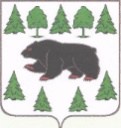 АДМИНИСТРАЦИЯ ТУРИНСКОГО ГОРОДСКОГО ОКРУГА26 мая 2021					                                                                № 77/1-пг. ТуринскО комплектовании групп муниципальных образовательных учреждений, реализующих основную образовательную программу дошкольного образования, на 2021-2022 учебный год На основании Федерального закона от 29.12.2012 №273-ФЗ «Об образовании в Российской Федерации», Административного регламента по предоставлению муниципальной услуги «Прием заявлений, постановка на учет и зачисление детей в образовательные учреждения, реализующие основную образовательную программу дошкольного образования», утвержденного постановлением главы Туринского городского округа от 31 марта 2016 года №162 (с изменениями),ПРИКАЗЫВАЮ:   Утвердить комплектование детей дошкольного возраста на 2021 – 2022     учебный год в образовательных учреждениях, реализующих основную образовательную программу дошкольного образования (прилагается).Данный приказ разместить на официальном сайте МКУ «Управление образованием» http://turinskuo.myl.ru/.Контроль исполнения настоящего приказа возложить на ведущего специалиста МКУ «Управление образованием» Малкову Л.К.И. о. начальника                                                                                     О.А. ЕвсюковаПРИЛОЖЕНИЕУТВЕРЖДЕНОприказом И. о. начальника МКУ «Управления образованием»     от 26 мая 2021 №77/1-пКомплектование детей дошкольного возраста на 2021 – 2022 учебный год в образовательных учреждениях, реализующих основную образовательную программу дошкольного образованияМУНИЦИПАЛЬНОЕ КАЗЁННОЕ УЧРЕЖДЕНИЕ«УПРАВЛЕНИЕ ОБРАЗОВАНИЕМ ТУРИНСКОГО ГОРОДСКОГО ОКРУГА»(МКУ «УПРАВЛЕНИЕ ОБРАЗОВАНИЕМ»)ПРИКАЗКраткое наименование ОО/кол-во группНаименование группыНаправленность группыВозрастная граница группыМаксимальная наполняемостьДетский сад №1 «Алёнушка»5 группГруппа раннего возраста (с 2 до 3)Общеразвивающая2 г. - 3 г.15Детский сад №1 «Алёнушка»5 группМладшая группаОбщеразвивающая3 г. - 4 г.25Детский сад №1 «Алёнушка»5 группСредняя группаОбщеразвивающая4 г. - 5 л.25Детский сад №1 «Алёнушка»5 группСтаршая группаОбщеразвивающая5 л. - 6 л.25Детский сад №1 «Алёнушка»5 группПодготовительная группаОбщеразвивающая6 л. - 7 л.25Детский сад №2 «Колокольчик»9 группГруппа раннего возраста (с 1г.10 мес. до 3)Общеразвивающая1 г.10 мес.– 3 г.19Детский сад №2 «Колокольчик»9 группМладшая группа № 1Общеразвивающая3 г. - 4 г.23Детский сад №2 «Колокольчик»9 группМладшая группа № 2Общеразвивающая3 г. - 4 г.20Детский сад №2 «Колокольчик»9 группСредняя группа № 1Общеразвивающая4 г. - 5 л.21Детский сад №2 «Колокольчик»9 группСредняя группа № 2Общеразвивающая4 г. - 5 л.23Детский сад №2 «Колокольчик»9 группСтаршая группа № 1Общеразвивающая5 л. - 6 л.22Детский сад №2 «Колокольчик»9 группСтаршая группа № 2Общеразвивающая5 л. - 6 л.25Детский сад №2 «Колокольчик»9 группПодготовительная группа № 1Общеразвивающая6 л. - 7 л.24Детский сад №2 «Колокольчик»9 группПодготовительная группа № 2Общеразвивающая6 л. - 7 л.25МАОУ СОШ № 22 группыРазновозрастная группа (с 1,5 до 4)Общеразвивающая1 г. 5 мес. - 4 г.21Разновозрастная группа (с 4 до 7)Общеразвивающая4 г. - 7 л.21МАДОУ детский сад № 3 «Тополёк»3 группыРазновозрастная группа (с 1,5 до 4)Общеразвивающая1 г. 5 мес. - 4 г.23МАДОУ детский сад № 3 «Тополёк»3 группыРазновозрастная группа (с 4 до 6)Общеразвивающая4 г. - 6 л.22МАДОУ детский сад № 3 «Тополёк»3 группыПодготовительная группаКомбинированная6 л. - 7 л.17МАДОУ Д/С № 46 группГруппа раннего возрастаОбщеразвивающая2 г. - 3 г.26МАДОУ Д/С № 46 группМладшая группаОбщеразвивающая3 г. - 4 г.26МАДОУ Д/С № 46 группСредняя группаОбщеразвивающая4 г. - 5 л.26МАДОУ Д/С № 46 группСтаршая группаОбщеразвивающая5 л. - 6 л.26МАДОУ Д/С № 46 группПодготовительная группаОбщеразвивающая6 л. - 7 л.26МАДОУ Д/С № 46 группГруппа компенсирующей направленностиКомпенсирующая6 л. - 7 л.10МАДОУ № 5 «Огонёк»10 группГруппа раннего возраста (с 1г. до 1,5)Общеразвивающая1 г. - 1 г. 5 мес.22МАДОУ № 5 «Огонёк»10 группГруппа раннего возраста (с 1,6 до 2)Общеразвивающая1 г. 6 мес. - 2 г.22МАДОУ № 5 «Огонёк»10 группГруппа раннего возраста № 1Общеразвивающая2 г. - 3 г.22МАДОУ № 5 «Огонёк»10 группГруппа раннего возраста № 2Общеразвивающая2 г. - 3 г.22МАДОУ № 5 «Огонёк»10 группМладшая группа № 1Общеразвивающая3 г. - 4 г.28МАДОУ № 5 «Огонёк»10 группМладшая группа № 2Общеразвивающая3 г. - 4 г.28МАДОУ № 5 «Огонёк»10 группСредняя группаОбщеразвивающая4 г. - 5 л.28МАДОУ № 5 «Огонёк»10 группПодготовительная группа № 1Общеразвивающая6 л. - 7 л.28МАДОУ № 5 «Огонёк»10 группПодготовительная группа № 2Общеразвивающая6 л. - 7 л.28Группа компенсирующей направленностиКомпенсирующая3 г. - 8 л.12МАОУ Благовещенская СОШ.2 группыРазновозрастная группа (с 1,5 до 4)Общеразвивающая1 г. 5 мес. - 4 г.25МАОУ Благовещенская СОШ.2 группыРазновозрастная группа (с 4 до 7)Общеразвивающая4 г. - 7 л.25C/п Детский сад "Рябинка"5 группГруппа раннего возраста (1 г. 2 мес. - 3 г.)Общеразвивающая1 г. 2 мес. - 3 г.26C/п Детский сад "Рябинка"5 группРазновозрастная группа (с 3 до 5)Общеразвивающая3 г. - 5 л.29C/п Детский сад "Рябинка"5 группСтаршая группаОбщеразвивающая5 л. - 6 л.29C/п Детский сад "Рябинка"5 группПодготовительная группаОбщеразвивающая6 л. - 7 л.29C/п Детский сад "Рябинка"5 группГруппа компенсирующей направленностиКомпенсирующая6 л. - 7 л.12Городищенская СОШ.3 группыГруппа раннего возраста (1 г. 3 мес. - 3 г.)Общеразвивающая1 г. 3 мес. - 3 г.18Городищенская СОШ.3 группыРазновозрастная группа (с 3 до 5)Комбинированная3 г. - 5 л.16Городищенская СОШ.3 группыРазновозрастная группа (с 5 до 7)Комбинированная5 л. - 7 л.16МБДОУ «Детский сад №7 «Березка»»7 группГруппа раннего возраста (1 г. 5 мес. - 3 г.)Общеразвивающая1 г. 5 мес. - 3 г.25МБДОУ «Детский сад №7 «Березка»»7 группМладшая группаОбщеразвивающая3 г. - 4 г.25МБДОУ «Детский сад №7 «Березка»»7 группСредняя группаОбщеразвивающая4 г. - 5 л.25МБДОУ «Детский сад №7 «Березка»»7 группСтаршая группа № 1Общеразвивающая5 л. - 6 л.26МБДОУ «Детский сад №7 «Березка»»7 группСтаршая группа № 2Общеразвивающая5 л. - 6 л.26МБДОУ «Детский сад №7 «Березка»»7 группПодготовительная группаОбщеразвивающая6 л. - 7 л.26МБДОУ «Детский сад №7 «Березка»»7 группГруппа компенсирующей направленностиКомпенсирующая5 л. - 7 л.10Детский сад № 8 «Сказка»5 группГруппа раннего возраста (2 г. - 3 г.)Общеразвивающая2 г. - 3 г.22Детский сад № 8 «Сказка»5 группМладшая группаОбщеразвивающая3 г. - 4 г.23Детский сад № 8 «Сказка»5 группСредняя группаОбщеразвивающая4 г. - 5 л.24Детский сад № 8 «Сказка»5 группСтаршая группаОбщеразвивающая5 л. - 6 л.24Детский сад № 8 «Сказка»5 группПодготовительная группаОбщеразвивающая6 л. - 7 л.24Коркинская СОШ.2 группыРазновозрастная группа (с 1,5 до 4)Общеразвивающая1 г. 5 мес. - 4 г.24Коркинская СОШ.2 группыРазновозрастная группа (с 4 до 7)Общеразвивающая4 г. - 7 л.24МАДОУ ЦРР-Д/С №9 «Теремок»7 группГруппа раннего возраста № 1(1 г. 5 мес. - 2 г.)Общеразвивающая1 г. 5 мес. - 2 г.20МАДОУ ЦРР-Д/С №9 «Теремок»7 группГруппа раннего возраста № 2 (2 г. - 3 г.)Общеразвивающая2 г. - 3 г.22МАДОУ ЦРР-Д/С №9 «Теремок»7 группМладшая группаОбщеразвивающая3 г. - 4 г.22МАДОУ ЦРР-Д/С №9 «Теремок»7 группСредняя группаОбщеразвивающая4 г. - 5 л.22МАДОУ ЦРР-Д/С №9 «Теремок»7 группПодготовительная группаОбщеразвивающая6 л. - 7 л.22МАДОУ ЦРР-Д/С №9 «Теремок»7 группСтаршая группаОбщеразвивающая5 л. - 6 л.22МАДОУ ЦРР-Д/С №9 «Теремок»7 группГруппа компенсирующей направленностиКомпенсирующая4 г. - 7 л.10МАОУ Ленская СОШ.2 группыРазновозрастная группа (с 1,5 до 5)Общеразвивающая1 г. 5 мес. - 5 л.25МАОУ Ленская СОШ.2 группыРазновозрастная группа (с 5 до 7)Общеразвивающая5 л. - 7 л.25МАОУ Леонтьевская СОШ.3 группыРазновозрастная группаЛеонтьевский ДО(с 1,4 до 7)Общеразвивающая1 г. 4 мес. - 7 л.13МАОУ Леонтьевская СОШ.3 группыРазновозрастная группа Кальтюковский ДО (с1,5 до 4)Общеразвивающая1 г. 5 мес. - 4 г.14МАОУ Леонтьевская СОШ.3 группыРазновозрастная группа Кальтюковский ДО (с 4 до 7)Общеразвивающая4 г. - 7 л.15МАОУ Липовская СОШ.2 группыРазновозрастная группа (с 1г. 6 мес. до 5)Общеразвивающая1 г. 6 мес. - 5 л.20МАОУ Липовская СОШ.2 группыРазновозрастная группа (с 5 до 7)Общеразвивающая5 л. - 7 л.20МАОУ Усениновская СОШ.2 группыРазновозрастная группа (с 1,5 до 4)Общеразвивающая1 г. 5 мес. - 4 г.22МАОУ Усениновская СОШ.2 группыРазновозрастная группа (с 4 до 7)Общеразвивающая4 г. - 7 л.23Фабричная СОШ.3 группыРазновозрастная группа (с 1,3 до 4)Общеразвивающая1 г. 3 мес. - 4 г.21Фабричная СОШ.3 группыСредняя группаОбщеразвивающая4 г. - 5 л.23Фабричная СОШ.3 группыРазновозрастная группа (с 5 до 7)Общеразвивающая5 л. - 7 л.24МАОУ Чукреевская СОШ.3 группыРазновозрастная группаДымковский ДО(с 1,4 до 7)Общеразвивающая1 г. 4 мес. - 7 л.20МАОУ Чукреевская СОШ.3 группыРазновозрастная группаЧукреевский ДО(с 2 до 5)Общеразвивающая2 г. - 5 л.20МАОУ Чукреевская СОШ.3 группыРазновозрастная группа (с 5 до 7)Общеразвивающая5 л. - 7 л.20Шухруповская ООШ.2 группыРазновозрастная группа (с 1,5 до 4)Общеразвивающая1 г. 5 мес. - 4 г.20Шухруповская ООШ.2 группыРазновозрастная группа (с 4 до 7)Общеразвивающая4 г. - 7 л.20